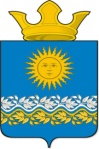 Администрация Сладковского сельского поселенияСлободо-Туринского муниципального района Свердловской областиПОСТАНОВЛЕНИЕОб утверждении Порядка предоставления ответственному за выявление личной заинтересованности в сфере закупок информации о закупках в администрации Сладковского сельского поселенияВ соответствии с Федеральным законом от 25 декабря 2008 года № 273-Ф3 «О противодействии коррупции», на основании Методических рекомендаций по проведению в федеральных государственных органах, органах государственной власти субъектов Российской Федерации, органах местного самоуправления, государственных внебюджетных фондах и иных организациях, осуществляющих закупки в соответствии с Федеральным законом от 5 апреля 2013 года № 44-ФЗ «О контрактной системе в сфере закупок товаров, работ, услуг для обеспечения государственных и муниципальных нужд» и Федеральным законом от 18 июля 2011 года № 223-ФЗ «О закупках товаров, работ, услуг отдельными видами юридических лиц», работы, направленной на выявление личной заинтересованности государственных и муниципальных служащих, работников при осуществлении таких закупок, которая приводит или может привести к конфликту интересов» и Методических рекомендаций по выявлению и минимизации коррупционных рисков при осуществлении закупок товаров, работ, услуг для обеспечения государственных или муниципальных нужд, разработанных Министерством труда и социальной защиты Российской Федерации, ПОСТАНОВЛЯЕТ:Утвердить Порядок предоставления ответственному за выявление личной заинтересованности в сфере закупок информации о закупках Контроль за исполнением настоящего постановления возложить на заместителя Главы администрации Сладковского сельского поселения Незаконнорожденных А.Н.Глава администрацииСладковского сельского поселения					Л.П. ФефеловаУТВЕРЖДЕН Постановлением администрации Сладковского сельского поселения № 0000 от 00.00.2021 «Об утверждении Порядка предоставления ответственным за выявление личной заинтересованности в сфере закупок информации о закупках»Порядок предоставления ответственным за выявление личной заинтересованности в сфере закупок информации о закупкахI. Общие положения1.1. Настоящий порядок разработаны в соответствии с Федеральным законом от 25.12.2008 № 273-ФЗ «О противодействии коррупции», с целью содействия подразделению по профилактике коррупционных и иных правонарушений администрации Сладковского сельского поселения в осуществлении работы, направленной на выявление личной заинтересованности муниципальных служащих администрации Сладковского сельского поселения (далее – муниципальные служащие), которая приводит или может привести к конфликту интересов при осуществлении закупок в соответствии с Федеральным законом от 05.04.2013 № 44-ФЗ «О контрактной системе в сфере закупок товаров, работ, услуг для обеспечения государственных и муниципальных нужд» и Методическими рекомендациями по проведению в федеральных государственных органах, органах государственной власти субъектов Российской Федерации, органах местного самоуправления, государственных внебюджетных фондах и иных организациях, осуществляющих закупки в соответствии с Федеральным законом от 5 апреля 2013 г. № 44-ФЗ "О контрактной системе в сфере закупок товаров, работ, услуг для обеспечения государственных и муниципальных нужд" и Федеральным законом от 18 июля 2011 г. № 223-ФЗ "О закупках товаров, работ, услуг отдельными видами юридических лиц", работы, направленной на выявление личной заинтересованности государственных и муниципальных служащих, работников при осуществлении таких закупок, которая приводит или может привести к конфликту интересов.1.2. Для целей настоящего порядка применяются понятие личной заинтересованности, предусмотренное частью 2 статьи 10 Федерального закона от 25.12.2008 № 273-ФЗ «О противодействии коррупции», и понятие конфликт интересов, предусмотренное пунктом 9 части 1 статьи 31 Федерального закона от 05.04.2013 № 44-ФЗ «О контрактной системе в сфере закупок товаров, работ, услуг для обеспечения государственных и муниципальных нужд».II. Порядок взаимодействия подразделения по профилактике коррупционных и иных правонарушений с ответственным за выявление личной заинтересованности служащих (работников) при осуществлении закупок, которая приводит или может привести к конфликту интересов и члены комиссии и членами комиссии по вопросам выявления личной заинтересованности.2.1. Порядок обмена информацией между подразделением по профилактике коррупционных и иных правонарушений и должностными лицами Администрации Сладковского сельского поселения в целях предупреждения коррупции в закупках осуществляется следующими способами:- в рабочем порядке (посредством телефонной связи, переписки посредством электронной почты и т.п.);- в официальном порядке (служебная переписка и т.п.); - участие в открытых (публичных) мероприятиях, предусмотренных закупочными процедурами (вскрытие конвертов с заявками на участие в открытом конкурсе, вскрытие конвертов с заявками на участие в запросе предложений и т.д.);- иными способами, предусмотренными правилами делопроизводства и документооборота в администрации Сладковского сельского поселения.В целях выявления личной заинтересованности:2.1.1. Заместитель Главы администрации Сладковского сельского поселения, ответственный за выявление личной заинтересованности служащих (работников) при осуществлении закупок, которая приводит или может привести к конфликту интересов и члены комиссии представляют в подразделение по профилактике коррупционных и иных правонарушений информацию о состоящими с ним в близком родстве или свойстве лицами (родителями, супругами, детьми, братьями, сестрами, а также братьями, сестрами, родителями, детьми супругов и супругами детей), гражданами или организациями, с которыми должностное лицо и (или) лица, состоящие с ним в близком родстве или свойстве, связаны имущественными, корпоративными или иными близкими отношениями, предусмотренную пунктом 9 части 1 статьи 31 Федерального закона от 05.04.2013 № 44-ФЗ, по форме согласно приложению к настоящему положению.В случае изменения информации, предусмотренной абзацем 1 настоящего подпункта, лицо, в информации которого произошли изменения, обязано актуализировать информацию о состоящими с ним в близком родстве или свойстве лицами (родителями, супругами, детьми, братьями, сестрами, а также братьями, сестрами, родителями, детьми супругов и супругами детей), гражданами или организациями, с которыми должностное лицо и (или) лица, состоящие с ним в близком родстве или свойстве, связаны имущественными, корпоративными или иными близкими отношениями, предусмотренную пунктом 9 части 1 статьи 31 Федерального закона от 05.04.2013 № 44-ФЗ. В случае кадровых изменений в администрации Сладковского сельского поселения или изменения состава комиссии, назначенное на указанную в абзаце 1 настоящего подпункта должность, или лицо, включенное в состав комиссии, обязано представить в подразделение по профилактике коррупционных и иных правонарушений информацию о своих супруге, близких родственниках по прямой восходящей и нисходящей линиям, усыновителях, усыновленных, предусмотренную пунктом 9 части 1 статьи 31 Федерального закона от 05.04.2013 № 44-ФЗ.2.1.2. После получения от оператора электронной площадки вторых частей заявок на участие в открытом конкурсе в электронной форме, поданных участниками такого конкурса, вторых частей заявок на участие в электронном аукционе, поданных его участниками, заявок, поданных на участие в запросе котировок в электронной форме, заявок на участие в запросе предложений в электронной форме, а также документов (электронных документов) и информации этих участников, предусмотренных частью 11 статьи 24.1 Федерального закона от 05.04.2013 № 44-ФЗ, должностное лицо, ответственное за выявление личной заинтересованности служащих (работников) при осуществлении закупок, которая приводит или может привести к конфликту интересов представляет в подразделения по профилактике коррупционных и иных правонарушений информацию об участниках такой закупки, имеющуюся в заявках на участие в определении поставщика (подрядчика, исполнителя).2.2. Проверка наличия (отсутствия) личной заинтересованности осуществляется подразделения по профилактике коррупционных и иных правонарушений посредством сопоставления информации, представленной в соответствии с подпунктами 2.1.1 и 2.1.2 пункта 2.1 раздела II настоящего положения, а также анализа иной информации с использованием программного обеспечения, информационных систем и баз данных (далее – проверка).2.3. Результаты проверки представляются подразделением по профилактике коррупционных и иных правонарушений главе администрации Сладковского сельского поселения и в комиссию в форме справки о результатах проверки наличия (отсутствия) личной заинтересованности муниципальных служащих администрации Сладковского сельского поселения, которая приводит или может привести к конфликту интересов при осуществлении закупок, в срок не позднее даты заключения контракта в соответствии с частью 9 статьи 832 Федерального закона от 05.04.2013 № 44-ФЗ.2.4. Результаты проверки учитываются комиссией при реализации ею права проверять соответствие участников закупок требованию, указанному в пункте 9 части 1 статьи 31 Федерального закона от 05.04.2013 № 44-ФЗ.00.00.2021№ 0000с. Сладковскоес. Сладковскоес. Сладковское